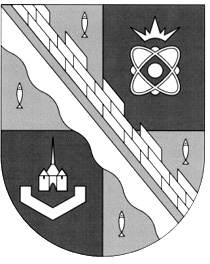                            администрация МУНИЦИПАЛЬНОГО ОБРАЗОВАНИЯ                                             СОСНОВОБОРСКИЙ ГОРОДСКОЙ ОКРУГ  ЛЕНИНГРАДСКОЙ ОБЛАСТИ                             постановление                                                      от 18/06/2024 № 1442Об утверждении тарифов на платные услуги, предоставляемые муниципальным бюджетным образовательным учреждением дополнительногообразования «Центр развития творчества» Руководствуясь статьей 17 Федерального закона от 06.10.2003 № 131-ФЗ "Об общих принципах организации местного самоуправления в Российской Федерации", решением совета депутатов от 27.10.2010 № 115 «О порядке принятия решений об установлении тарифов на услуги муниципальных предприятий и учреждений муниципального образования Сосновоборский городской округ Ленинградской области» (с учетом изменений и дополнений, внесенных решением совета депутатов от 20.02.2013 № 20, от 27.01.2016 № 2), на основании рекомендации Городской тарифной комиссии (протокол от 06.06.2024 № 2), администрация Сосновоборского городского округа п о с т а н о в л я е т:1. Утвердить и ввести в действие тарифы на платные услуги, предоставляемые муниципальным бюджетным образовательным учреждением дополнительного образования «Центр развития творчества» (МБОУДО «ЦРТ») (Приложение).2. Общему отделу администрации в течение трех дней со дня подписания обнародовать настоящее постановление на электронном сайте городской газеты «Маяк».3. Отделу по связям с общественностью (пресс-центр) комитета по общественной безопасности и информации разместить настоящее постановление на официальном сайте Сосновоборского городского округа.4. Настоящее постановление вступает в силу со дня официального обнародования.5. Контроль за исполнением настоящего постановления возложить на заместителя главы администрации по социальным вопросам Горшкову Т.В.Первый заместитель главы администрацииСосновоборского городского округа		                                                      С.Г. Лютиковутвержденпостановлением администрацииСосновоборского городского округаот 18/06/2024 № 1442(Приложение)ПЕРЕЧЕНЬ ТАРИФОВна работы и услуги, предоставляемые муниципальным бюджетным образовательным учреждением дополнительного образования «Центр развития творчества» (МБОУДО «ЦРТ»)№п/пНаименование программы, всего часовКоличество часов в месяц, ед.Длительность1 занятия, мин.Минимальное кол-во чел. в группе, чел.Стоимость на 1 чел. за курс,руб.Стоимость на 1 чел. в месяц,руб.1Волшебная керамика. Для детей 5-7 лет3 года обучения (64 часа)Для детей 7-14 лет 3 года обучения (64 часа)883045101018 400,0018 400,002 300,002 300,002Подготовка к ЕГЭ русский язык. Сочинение. Для детей от 15 лет (64 часа)8451014 400,001 800,003Подготовка к ЕГЭ русский язык. Тест. Для детей от 15 лет. (64 часа)8451014 400,001 800,004Простые механизмыДля детей 5-7 лет.(64 часа)8301018 400,002 300,005Робонеры 1 год обученияДля детей 5-7 лет.(64 часа)Робонеры 2 год обученияДля детей 7-8 лет.(64 часа)Робонеры 3 год обученияДля детей 8-10 лет.(64 часа)88845454510101020 800,0021 600,0022 400,002 600,002 700,002 800,006Робомир 1 год обученияДля детей 7-8 лет.(64 часа)Робомир 2 год обученияДля детей 9-10 лет.(64 часа)884545101021 600,0023 200,002 700,002 900,00